ЗАО «Группа компаний «Электрощит»-ТМ Самара»Телефон +7 (846) 2-777-444    e-mail: sales@electroshield.ru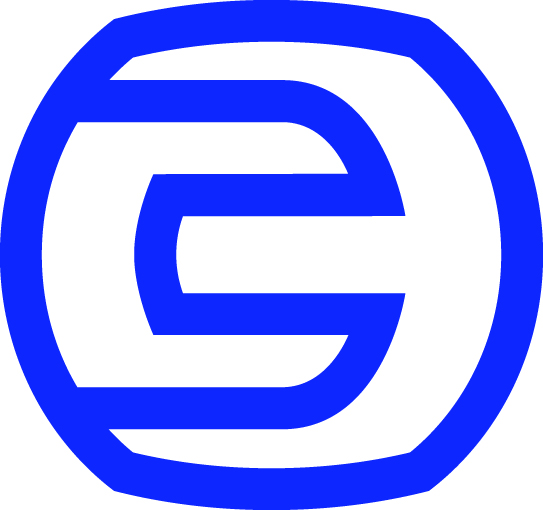 Опросный листпо техническим параметрам выключателей нагрузки автогазового типа ВНА-СЭЩ-10/630 У21. Заказчик                                                                                                                  .                                                                 наименование предприятия2. Количество                   шт.3.Номинальное напряжение и ток,  4. Исполнение выключателя (нужное отметить)5. Тип расположения привода главных ножей (нужное отметить)6. Тип расположения привода ножей заземления (нужное отметить).7. Количество заземляющих ножей на один полюс (нужное отметить).8. Межфазное расстояние (нужное отметить).9. Наличие предохранителей (нужное отметить).10. Тип изоляторов (нужное отметить).11. Наличие автоматического отключения при перегорании любого из предохранителей или по команде от релейной защиты, оператора (нужное отметить).12. Доставка (нужное отметить).            Самовывоз                      ж/д транспортДата                                                                                          Подпись                                   .                     10 кВ630 Апоперечное(на заднюю стенку)продольное(на боковую стенку)правоелевоеправоелевоенет112нетРасположение снизу2нетРасположение сверху26кВ6кВ10кВ10кВПКТ 102-6-31,5-31,5 У3ПКТ 102-10-31,5-31,5 У3ПКТ 102-6-40-31,5 У3ПКТ 102-10-40-31,5 У3ПКТ 102-6-50-31,5 У3ПКТ 102-10-50-12,5 У3ПКТ 102-6-80-20 У3ПКТ 103-10-80-20 У3ПКТ 103-6-80-31,5 У3ПКТ 103-10-100-12,5 У3ПКТ 103-6-100-31,5 У3ПКТ 103-6-160-20 У3Без предохранителейБез предохранителейБез предохранителейС розетками под предохранители (предохранители не поставляются)отметить под какие предохранителиС розетками под предохранители (предохранители не поставляются)отметить под какие предохранителиС розетками под предохранители (предохранители не поставляются)отметить под какие предохранителиФарфоровые ИОР-10/7,5Полимерные ИО-8-80ЕстьНет